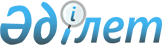 Қазақстан Республикасы Президентінің кейбір жарлықтарына өзгерістер мен толықтырулар енгізу туралыҚазақстан Республикасы Президентінің 2007 жылғы 13 қарашадағы N 436 Жарлығы.
      Қазақстан Республикасы Президенті  
      мен Үкіметі актілерінің жинағында  
      жариялануға тиіс           
      (үзінді)               
      ҚАУЛЫ ЕТЕМІН: 
      1. Қазақстан Республикасы Президентінің мынадай жарлықтарына өзгерістер мен толықтырулар енгізілсін: 
      1) "Қазақстан Республикасының Орталық сайлау комиссиясы туралы Ережені бекіту туралы" Қазақстан Республикасы Президентінің 1996 жылғы 11 қарашадағы N 3205  Жарлығына (Қазақстан Республикасының ПҮАЖ-ы, 1996 ж., N 44, 424-құжат; 2005 ж., N 15, 174-құжат; 2006 ж., N 33, 350-құжат): 
      жоғарыда аталған Жарлықпен бекітілген Қазақстан Республикасының Орталық сайлау комиссиясы туралы ережеде: 
      3-тармақ мынадай редакцияда жазылсын: 
      "3. Қазақстан Республикасының Конституциясы белгілеген тәртіпке сәйкес Ортсайлауком құрамында төраға мен алты мүше болып құрылады."; 
      5 және 6-тармақтар алып тасталсын; 
      2) күші жойылды – ҚР Президентінің 31.07.2023 № 290 Жарлығымен.


      3) "Қазақстан Республикасы Ұлттық Банкінің ережесін және құрылымын бекіту туралы" Қазақстан Республикасы Президентінің 2003 жылғы 31 желтоқсандағы N 1271  Жарлығына (Қазақстан Республикасының ПҮАЖ-ы, 2004 ж., N 50, 640-құжат; 2006 ж., N 35, 373-құжат): 
      жоғарыда аталған Жарлықпен бекітілген Қазақстан Республикасының Ұлттық Банкі туралы ережеде: 
      27-тармақтың бірінші бөлігіндегі "Парламенттің" деген сөз "Парламент Сенатының" деген сөздермен ауыстырылсын. 
      Ескерту. 1-тармаққа өзгеріс енгізілді - ҚР Президентінің 31.07.2023 № 290 Жарлығымен.


      2. Қазақстан Республикасының Үкіметі өз актілерін осы Жарлыққа сәйкес келтірсін. 
      3. Осы Жарлық қол қойылған күнінен бастап қолданысқа енгізіледі. 
					© 2012. Қазақстан Республикасы Әділет министрлігінің «Қазақстан Республикасының Заңнама және құқықтық ақпарат институты» ШЖҚ РМК
				
      Қазақстан РеспубликасыныңПрезиденті
